№ п/пНаименование товараЕд. изм.Кол-воТехнические, функциональные характеристикиТехнические, функциональные характеристики№ п/пНаименование товараЕд. изм.Кол-воПоказатель (наименование комплектующего, технического параметра и т.п.)Описание, значение1.Домик №1(ДМ-01)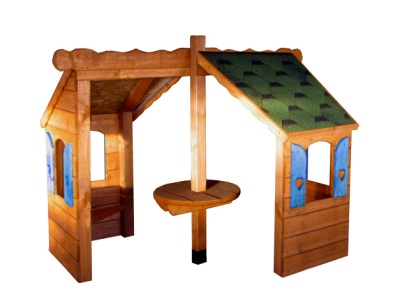 шт.11.Домик №1(ДМ-01)шт.1Высота  (мм) 1800мм.1.Домик №1(ДМ-01)шт.1Длина  (мм) 2200мм.1.Домик №1(ДМ-01)шт.1Ширина  (мм)1600мм.1.Домик №1(ДМ-01)шт.1Применяемые материалы Применяемые материалы 1.Домик №1(ДМ-01)шт.1Столбв количестве 7шт., выполнены из бруса 100*100мм.1.Домик №1(ДМ-01)шт.1Крыша  в количестве 1шт., выполнена  из двух скатов,  с козырьком и фронтонами в сборе и  покрыта   гибкой черепицей.1.Домик №1(ДМ-01)шт.1Боковые стенки домикав количестве 4шт. выполнены из доски (толщиной 15мм)  с фигурными выпилами  и фанерной  накладкой  в виде ставней.1.Домик №1(ДМ-01)шт.1МатериалыБрус  и деревянная доска выполнены  из сосны  естественной влажности , тщательно отшлифованы  со всех сторон и покрашены  антисептиком в заводских условиях. Влагостойкая фанера  марки ФСФ сорт не ниже 2/2, все торцы фанеры закругленными, радиус  20мм, ГОСТ Р 52169-2012 и окрашенная  краской, специально предназначенной для применения на детских площадках, стойкой к сложным погодным условиям, истиранию, устойчивой к воздействию ультрафиолета и влаги. Скаты крыши выполнены из щита ОСП с покрытием гибкой черепицей.1.Домик №1(ДМ-01)шт.1ОписаниеДомик №1 состоит: -столбы-7шт.- скамья- 2шт.-боковые стенки домика -4шт-круглый стол по центру изделия 1шт.-крыша двухскатная-1шт.